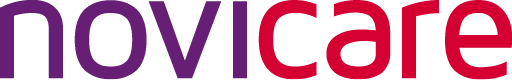 Inschrijfformulier personeelsvereniging NovicareIk wil lid worden van de Personeelsvereniging van Novicare.Naam: …………………………………………………………………………..Adres: …………………………………………………………………………..Postcode: ………………… Woonplaats: ……………………………..Ondergetekende verklaart werknemer te zijn van Novicare en er meeakkoord te gaan dat de contributie van 4 euro van zijn/haar salaris wordtingehouden.Mail dit formulier naar pv@novicare.nlHandtekening:……………………………………..